Муниципальное образование «Зональненское сельское поселение»Администрация Зональненского сельского поселенияП О С Т А Н О В Л Е Н И Е«08» августа 2022 г.                                                                                            №   263О внесение изменений в постановление Администрации Зональненского сельского Поселения от 30.12.2021 №358 «Об утверждении Перечня главных администраторов доходов бюджета Зональненского сельского поселения»В соответствии письмом Минфина России от 24.06.2022 № 02-05-07/60544, письмом УФК по Томской области от 29.06.2022 № 65-04-07/2021 о кодах классификации доходов бюджетов в целях обособленного учета перечислений из бюджетов бюджетной системы Российской Федерации (в бюджеты бюджетной системы Российской Федерации) для осуществления взыскания,ПОСТАНОВЛЯЮ:1. Внести изменения в  Перечень главных администраторов доходов бюджета Зональненского  сельского поселения  дополнить таблицу в приложении к постановлению Администрации Зональненского сельского поселения от 31.12.2021 №358«Об утверждении Перечня главных администраторов доходов бюджета Зональненского сельского поселения»  строками следующего  содержания:2. Настоящее постановление применяется к правоотношениям, возникающим при составлении и исполнении бюджета Зональненского  сельского поселения, начиная с бюджета Зональненского сельского поселения на 2022 год и на плановый период 2023 и 2024 годов. 3. Опубликовать настоящее постановление в официальном периодическом печатном  издании «Информационный бюллетень Зональненского сельского поселения» и разместить  на официальном сайте муниципального образования «Зональненское сельское поселение»   http://admzsp.ru.4. Контроль за исполнением настоящего постановления оставляю за собой.Глава поселения  (Глава Администрации)	Е.А. КоноваловаИсп. Е.И. Попова924-108В дело 01-0390520810000100000150Перечисления из бюджетов сельских поселений (в бюджеты  сельских поселений) для осуществления взыскания93311109080100000120Плата, поступившая в рамках договора за предоставление права на размещение и эксплуатацию нестационарного торгового объекта, установку и эксплуатацию рекламных конструкций на землях или земельных участках, находящихся в государственной или муниципальной собственности, и на землях или земельных участках, государственная собственность на которые не разграничена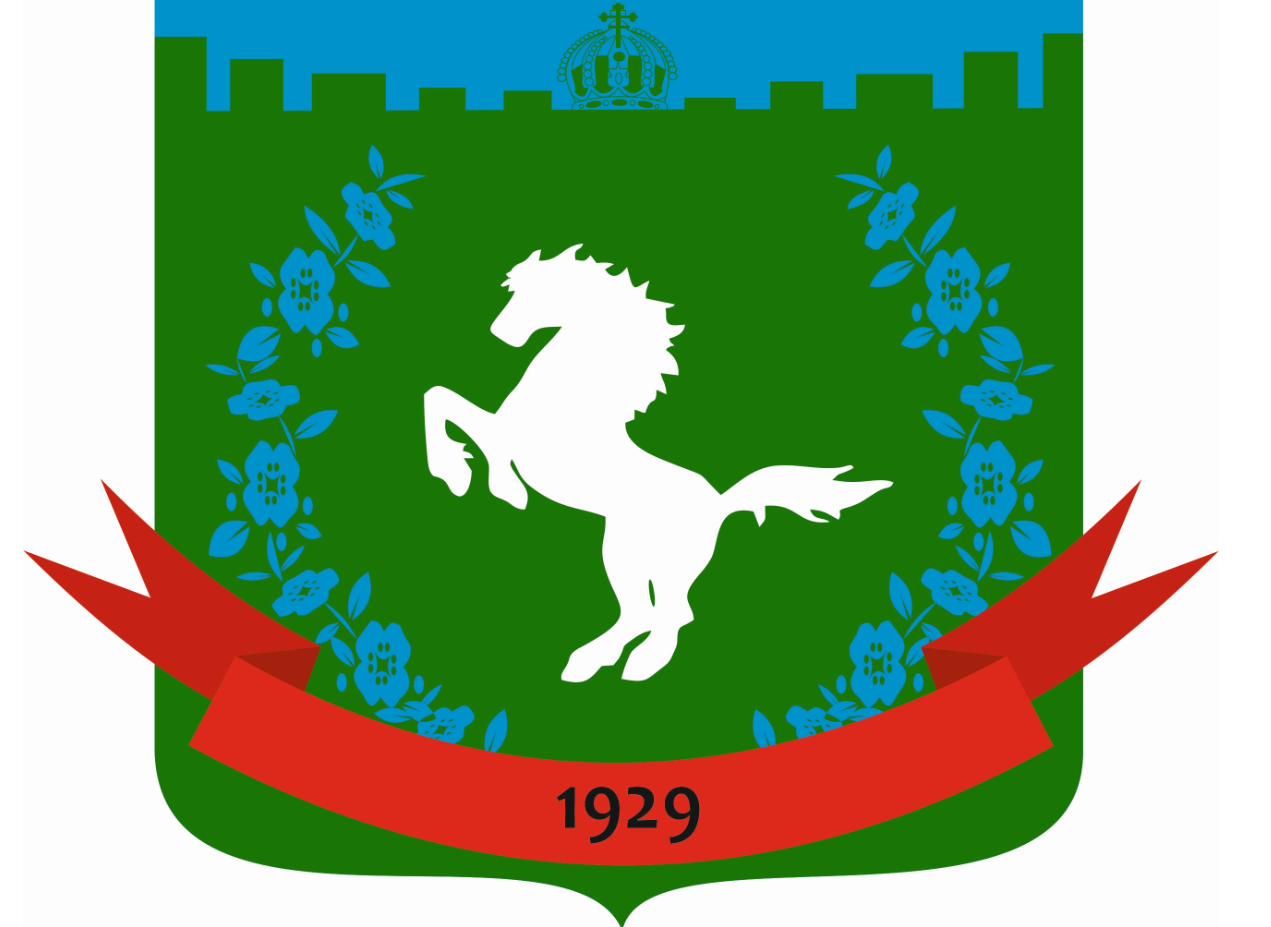 